                                                                                                                                                                                                       «Утверждаю»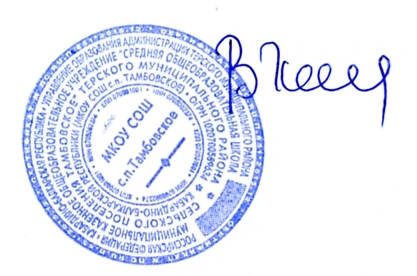 Директор МКОУ СОШ с.п.Тамбовское__________ В.Х. КожаевПриказ № 53  от «27» августа 2020 г.Графикуроков и перемен для обучающихся 1-11 классов МКОУ СОШ с.п. Тамбовское на 2020-2021 учебный год	№ урока1А, 1Б классы1А, 1Б классы 2 класс 2 класс3  класс3  класс4 класс4 класс№ урокаВремя урокаПеременаВремя урокаПеременаВремя урокаПеременаВремя урокаПеремена1 урок8.50 – 9.259.25 – 9.358.40 – 9.259.25 – 9.358.30 – 9.159.15. – 9.258.20 – 9.059.05. – 9.152 урок9.35 – 10.1010.10–10.309.35– 10.2010.20 – 10.409.25– 10.0510.05 – 10.259.15– 10.0010.00 – 10.203 урок10.30 – 11.0511.05 – 11.2510.40 – 11.2511.25 – 11.4510.25 – 11.1011.10 – 11.3010.20 – 11.0511.05 – 11.254 урок11.25 – 12.0011.45 – 12.3012.30 – 12.4011.30 – 12.1512.15 – 12.2511.25 – 12.1012.10 – 12.205 урок12.40 – 13.2512.25 – 13.1012.20 – 13.05№ урока5 класс5 класс 6 класс 6 класс7А , 7Б классы7А , 7Б классы8 класс8 класс№ урокаВремя урокаПеременаВремя урокаПеременаВремя урокаПеременаВремя урокаПеремена1 урок8.30 – 9.159.15. – 9.258.30 – 9.159.15. – 9.258.30 – 9.159.15. – 9.258.30 – 9.159.15. – 9.252 урок9.25– 10.1010.10 – 10.309.25– 10.1010.10 – 10.309.25– 10.1010.10 – 10.309.25– 10.1010.10 – 10.303 урок10.30– 11.1511.15 – 11.3510.30– 11.1511.15 – 11.3510.30– 11.1511.15 – 11.3510.30– 11.1511.15 – 11.354 урок11.35 – 12.2012.20 – 12.3011.35 – 12.2012.20 – 12.3011.35 – 12.2012.20 – 12.3011.35 – 12.2012.20 – 12.305 урок12.30 – 13.1513.15 – 13.2512.30 – 13.1513.15 – 13.2512.30 – 13.1513.15 – 13.2512.30 – 13.1513.15 – 13.256 урок13.25 – 14.1013.25 – 14.1013.25 – 14.1013.25 – 14.10№ урока9 класс9 класс 10 класс 10 класс11 класс11 класс№ урокаВремя урокаПеременаВремя урокаПеременаВремя урокаПеремена1 урок8.30 – 9.159.15. – 9.258.30 – 9.159.15. – 9.258.30 – 9.159.15. – 9.252 урок9.25– 10.1010.10 – 10.309.25– 10.1010.10 – 10.309.25– 10.1010.10 – 10.303 урок10.30– 11.1511.15 – 11.3510.30– 11.1511.15 – 11.3510.30– 11.1511.15 – 11.354 урок11.35 – 12.2012.20 – 12.3011.35 – 12.2012.20 – 12.3011.35 – 12.2012.20 – 12.305 урок12.30 – 13.1513.15 – 13.2512.30 – 13.1513.15 – 13.2512.30 – 13.1513.15 – 13.256 урок13.25 – 14.1013.25 – 14.1014.10-14.2013.25 – 14.1014.10-14.207 урок14.20-15.0514.20-15.05